Supplementary InformationDevelopment of synthetic high-density lipoprotein-based ApoA-I mimetic peptide loaded docetaxel as a drug delivery nanocarrier for breast cancer chemotherapyMiaomiao Gong1,2, Qi Zhang3, Qi Zhao1,2, Jiani Zheng1,2, Yue Li1,2, Siling Wang1,*, Yue Yuan1,2*,1School of Pharmacy, Shenyang Pharmaceutical University, 103 Wenhua Road, Shenyang, 110016, P. R. China2Shenyang Key Laboratory of Functional Drug Carrier Materials, Shenyang Pharmaceutical University, 103 Wenhua Road, Shenyang, 110016, P. R. China3Department of General Surgery, General Hospital of Benxi Iron and Steel CO. LTD, No. 29 Renmin Road, Benxi, 117000, P. R.China,*Corresponding author: Prof. Yue Yuan and Prof. Siling Wang Mail address: School of Pharmacy, Shenyang Key Laboratory of Functional Drug Carrier Materials, Shenyang Pharmaceutical University, No.103, Wenhua Road, Shenyang 110016, China Tel: +86-24-43520585; Fax: +86-24-43520585Mobile phone: 13940047880 (Yue Yuan)E-mail: hiyueyuan@163.com (Yue Yuan), silingwang@syphu.edu.cn (Siling Wang)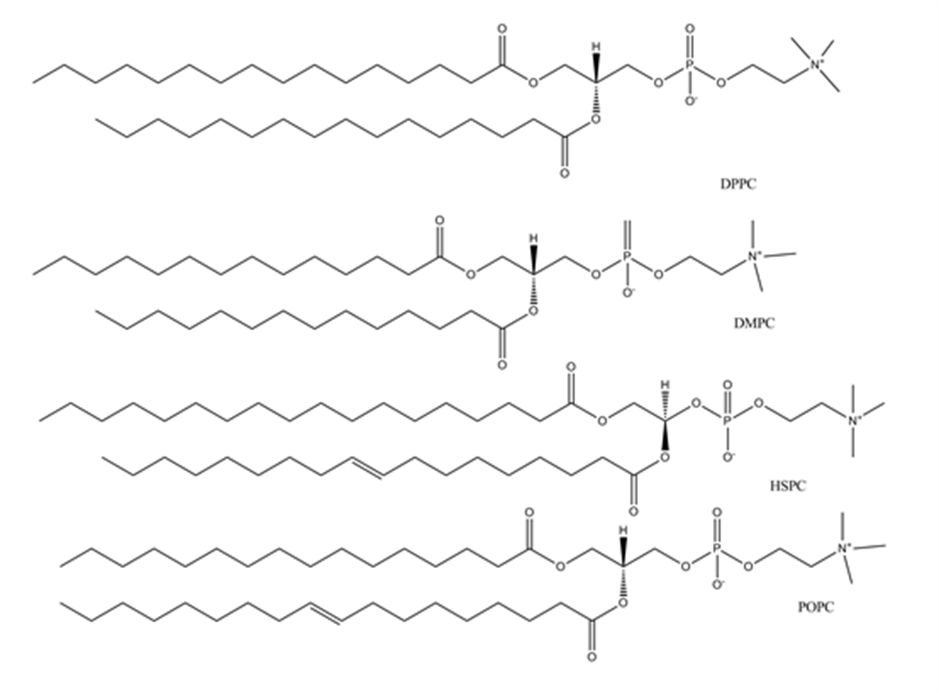 Figure S1. The structure of DMPC, DPPC, HSPC, and POPC.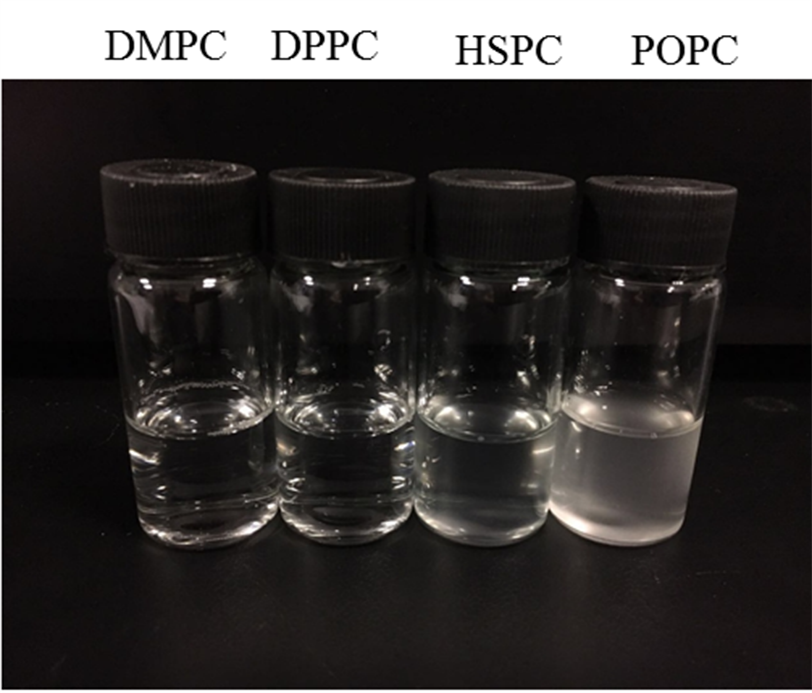 Figure S2. The appearance of different types of sHDL nanoparticles.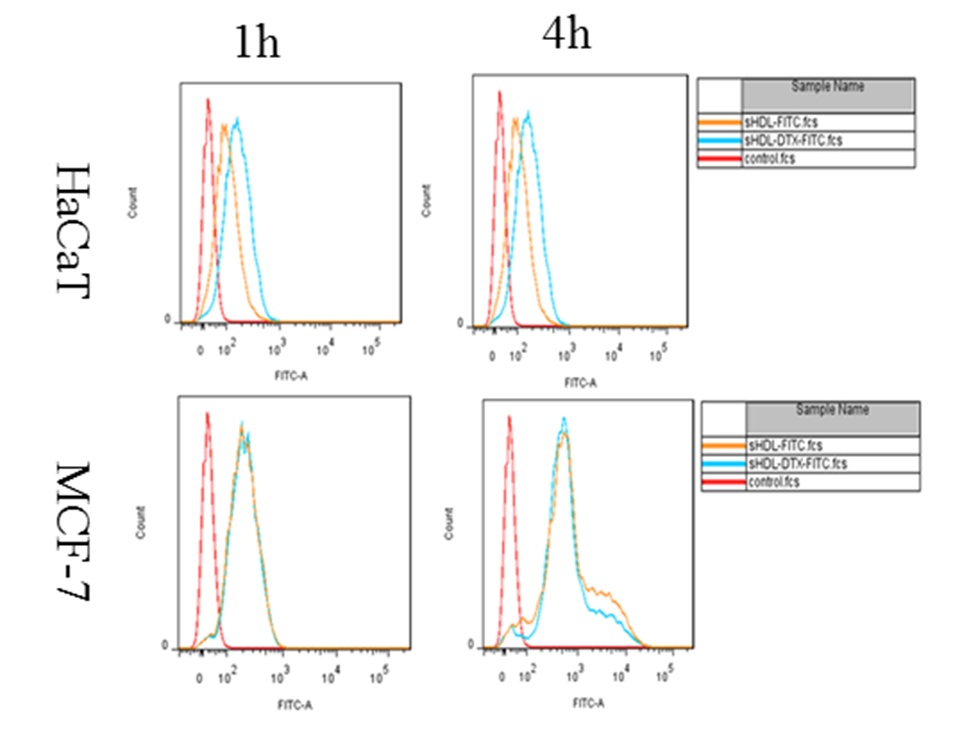 Figure S3. FCM results of cellular uptake in HaCaT cells and MCF-7 cells after incubation with sHDL-FITC nanoparticle and DTX-sHDL-FITC nanoparticle for 1 h and 4 h, respectively.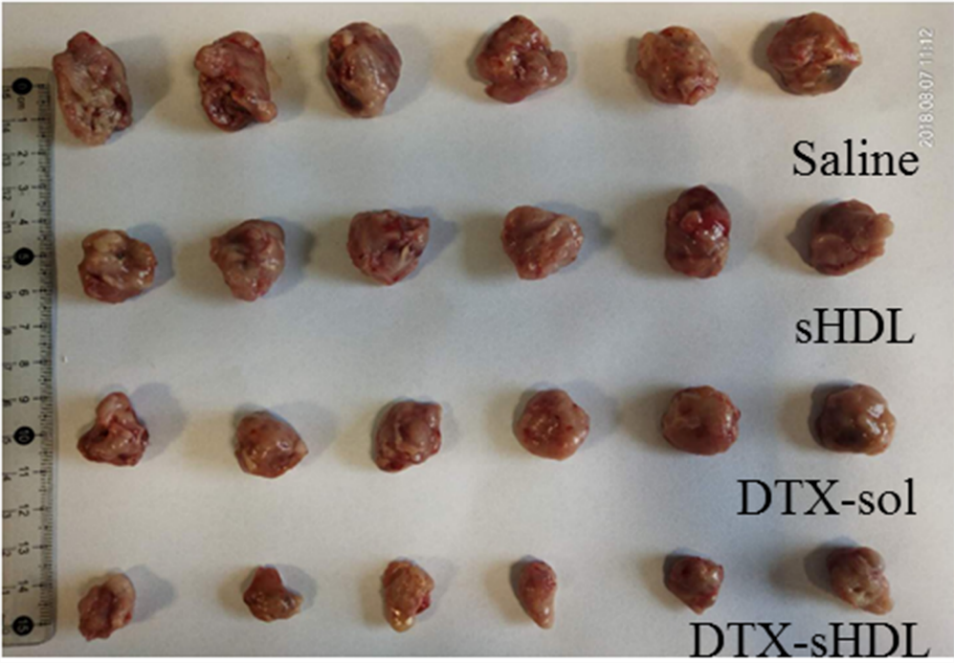 Figure S4. The image of resected tumor treated with Saline, DTX-sol, sHDL, and DTX-sHDL nanoparticles.Table S1 The properties of blank sHDL made with different types of phospholipidsTable S2 In vitro release kinetics parameters.ParameterDMPCDPPCHSPCPOPCSize12.58±0.3420.84±0.1330.09±0.27118.84±61.07Turbidity0.022±0.0020.061±0.0010.292±0.0020.598±0.0006Enthalpy-233.08-278.14-301.43-307.78Binding Energy-357.798-320.962-259.296-281.279ModelEquationEquation  pH 7.4R2Zero orderR=kt+CR=0.0138t+0.27950.8785First orderIn(1-R)=kt+CIn(1-R)= -0.057t-0.06390.9729HiguchiR= kt1/2 +CR=0.1323t1/2 +0.03420.9811Riger-PeppasInR=kInt +CInR=0.488Int -1.91290.9894